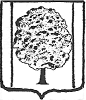 АДМИНИСТРАЦИЯ ПАРКОВСКОГО СЕЛЬСКОГО ПОСЕЛЕНИЯ ТИХОРЕЦКОГО РАЙОНАПОСТАНОВЛЕНИЕ  ПРОЕКТот __________				                                              №______пос. ПарковыйО внесении изменений в постановление  администрацииПарковского сельского поселения Тихорецкого районаот 10 марта 2016 года № 70 «Об утвержденииПравил  определения требований к закупаемымотдельным видам товаров, работ, услуг (в том числепредельных цен товаров, работ, услуг) для обеспечениямуниципальных нужд Парковского сельского поселенияТихорецкого района»ОБРАЗОВАНИЯ	В целях уточнения Правил определения требований к закупаемым отдельным видам товаров, работ, услуг (в том числе предельных цен товаров, работ, услуг) для обеспечения муниципальных нужд Парковского сельского поселения Тихорецкого района  п о с т а н о в л я ю:	1. Внести в постановление администрации   Парковского сельского поселения Тихорецкого   района   от  10   марта 2016 года № 70 «Об утверждении  Правил  определения требований к закупаемым отдельным  видам товаров, работ, услуг (в том числе предельных цен товаров, работ, услуг) для обеспечения муниципальных нужд Парковского сельского поселения Тихорецкого района (с изменением от 31 мая 2018 года № 119) следующие изменения:	1) приложение изложить в новой редакции (приложение 1 к настоящему постановлению);	2) приложение 2 к Правилам определения требований к закупаемым заказчиками отдельным видам товаров, работ, услуг (в том числе предельных цен товаров, работ, услуг) изложить в новой редакции (приложение 2 к настоящему постановлению).3. Общему отделу администрации Парковского сельского поселения Тихорецкого района (Лукьянова Е.В.) обеспечить официальное опубликование настоящего постановления в газете «Тихорецкие вести» и его размещение на официальном сайте администрации Парковского сельского поселения Тихорецкого района в информационно-телекоммуникационной сети «Интернет».4. Контроль за выполнением настоящего постановления оставляю за собой.5. Постановление вступает в силу со дня его официального опубликования.Глава Парковского сельского поселения Тихорецкого района                                                                              Н.Н. АгеевПРАВИЛА
определения требований к закупаемым муниципальными заказчиками Парковского сельского поселения  Тихорецкого района отдельным видам товаров, работ, услуг (в том числе предельных цен товаров, работ, услуг) 1.Правила определения требований к закупаемым  муниципальными заказчиками Парковского сельского поселения  Тихорецкого района отдельным видам товаров, работ, услуг (в том числе предельных цен товаров, работ, услуг)     (далее - Правила) устанавливают порядок определения требований к закупаемым Парковским сельским поселением  Тихорецкого района, в том числе администрацией муниципального образования Тихорецкий район (далее - администрация), подведомственными им муниципальными казенными учреждениями и Парковское сельское поселение Тихорецкого района (далее - муниципальные учреждения, предприятия),  отдельным видам товаров, работ, услуг (в том числе предельных цен  товаров, работ, услуг).Под видом товаров, работ, услуг в целях настоящих Правил понимаются виды товаров, работ, услуг, соответствующие 6-значному коду позиции по Общероссийскому классификатору продукции по видам экономической деятельности (принятому и введенному в действие приказом Федерального агентства  по техническому регулированию и метрологии от 31 января 2014 года № 14-ст) (далее - Общероссийский классификатор).2.Требования к отдельным видам товаров, работ, услуг (в том числе предельные цены товаров, работ, услуг), закупаемых муниципальными органами и муниципальными  учреждениями,  предприятиями, утверждаются в форме перечня отдельных видов товаров, работ, услуг, в отношении которых устанавливаются потребительские свойства (в том числе характеристики качества) и иные характеристики, имеющие влияние на цену отдельных видов товаров, работ, услуг постановлениями, распоряжениями, приказами муниципальных органов, в том числе:1)постановлениями администрации  - к отдельным видам товаров, работ, услуг, закупаемым администрацией и подведомственными ей учреждениями;2)приказами отделов, управлений администрации - к отдельным видам товаров, работ, услуг, закупаемых муниципальными органами и подведомственными им муниципальными  учреждениями,  предприятиями (далее - ведомственные перечни).3.Ведомственный перечень составляется по форме согласно приложению № 1 к настоящим Правилам на основании обязательного перечня отдельных видов товаров, работ, услуг, в отношении которых определяются требования к их потребительским свойствам (в том числе качеству) и иным характеристикам (в том числе предельные цены товаров, работ, услуг), предусмотренного приложением № 2 к настоящим Правилам (далее - обязательный перечень).  В отношении отдельных видов товаров, работ, услуг, включенных в обязательный перечень, в ведомственном перечне определяются их потребительские свойства (в том числе качество) и иные характеристики (в том числе предельные цены указанных товаров, работ, услуг), если указанные свойства и характеристики не определены в обязательном перечне.Муниципальные органы обязаны устанавливать в ведомственном перечне  значения  характеристик (свойств)  отдельных видов товаров, работ, услуг (в том числе предельных цен товаров, работ, услуг), включенных в обязательный перечень, в случае, если в обязательном перечне не определены значения таких  характеристик (свойств)  (в том числе предельные цены товаров, работ, услуг).4.Отдельные виды товаров, работ, услуг, не включенные в обязательный перечень, подлежат включению в ведомственные перечни при условии, если среднее арифметическое значение  следующих обязательных критериев, рассчитанных за отчетный финансовый год,  превышает 20 процентов:1)доля оплаты по отдельному виду товаров, работ, услуг (в соответствии с графиками платежей) по контрактам, информация о которых включена в реестр контрактов, заключенных заказчиками, и реестр контрактов, содержащих сведения, составляющих государственную тайну, муниципальным органом и подведомственными ему муниципальными учреждениями, предприятиями в общем объеме оплаты по контрактам, включенным в указанные реестры (по графикам платежей), заключенным соответствующим муниципальным органом и  подведомственными ему казенными и бюджетными учреждениями;2)доля контрактов на закупку отдельных видов товаров, работ, услуг муниципальных органов и подведомственных им муниципальных учреждений, предприятий в общем количестве контрактов на приобретение товаров, работ, услуг, заключаемых соответствующими муниципальными органами и подведомственными им муниципальными учреждениями, предприятиями.5.Муниципальные органы при включении в ведомственные перечни отдельных видов товаров, работ, услуг, не указанных в обязательном перечне, применяют установленные пунктом 4 настоящих Правил критерии исходя из определения их значений в процентном отношении к объему осуществляемых муниципальными органами и подведомственными им муниципальными  учреждениями, предприятиями закупок.6.В ведомственном перечне устанавливаются потребительские свойства (в том числе характеристики качества) и иные характеристики, имеющие влияние на цену отдельных видов товаров, работ, услуг.Используемые при формировании ведомственного перечня значения потребительских свойств (в том числе качества) и иных характеристик (свойств) отдельных видов товаров, работ, услуг устанавливаются в количественных и (или) качественных показателях с указанием единицы измерения в соответствии с Общероссийским классификатором единиц измерения, утвержденным Постановлением Госстандарта России от 26 декабря 1994 года № 366.Количественные и (или) качественные показатели характеристик (свойств) отдельных видов товаров, работ, услуг могут быть выражены в виде точного значения, диапазона значений или запрета на применение таких характеристик  (свойств). 7.В целях формирования ведомственного перечня муниципальные органы  вправе определять дополнительные критерии отбора отдельных видов товаров, работ, услуг и порядок их применения, не приводящие к сокращению значения критериев, установленных пунктом 4 настоящих Правил.8.Муниципальные органы при формировании ведомственного перечня вправе включить в него дополнительно:1)отдельные виды товаров, работ, услуг, не указанные в обязательном перечне и не соответствующие критериям, указанным в пункте 4 настоящих Правил;2)характеристики (свойства) товаров, работ, услуг, не включенные в обязательный перечень и не приводящие к необоснованным ограничениям количества участников закупки;3)значения количественных и (или) качественных показателей характеристик (свойств) товаров, работ, услуг, которые отличаются от значений,  предусмотренных обязательным перечнем, и обоснование которых содержится в соответствующей графе приложения № 1 к настоящим Правилам, в том числе с учетом функционального назначения товара, под которым для целей настоящих Правил понимается цель и условия использования (применения) товара, позволяющие товару выполнять свое основное назначение, вспомогательные функции или определяющие универсальность применения товара (выполнение соответствующих функций, работ, оказание соответствующих услуг, территориальные, климатические факторы). 9.Значения потребительских свойств и иных характеристик (в том числе предельные цены) отдельных видов товаров, работ, услуг, включенных в ведомственный перечень, устанавливаются:1)с учетом категорий и (или) групп должностей работников муниципального органа и подведомственных ему муниципальных  учреждений, предприятий, если затраты на их приобретение в соответствии с требованиями к определению нормативных затрат на обеспечение функций муниципального органа, в том числе подведомственных ему муниципальных  учреждений, предприятий, в соответствии с порядком определения нормативных затрат на обеспечение функций муниципального органа (включая соответственно подведомственные муниципальные казенные учреждения), утвержденным отдельным нормативным правовым актом муниципального органа - постановлением администрации муниципального образования Тихорецкий район  (далее - требования к определению нормативных затрат), определяются с учетом категорий и (или) групп должностей работников;2)с учетом категорий и (или) групп должностей работников, если затраты на их приобретение в соответствии с требованиями к определению нормативных затрат не определяются с учетом категорий и (или) групп должностей работников, - в случае принятия соответствующего постановления администрации  или приказа муниципального органа.  10.Дополнительно включаемые в ведомственный перечень отдельные виды товаров, работ, услуг должны отличаться от указанных в обязательном перечне отдельных видов товаров, работ, услуг кодом товара, работы, услуги в соответствии с Общероссийским классификатором.Начальник общего отдела администрацииПарковского сельского поселенияТихорецкого района					                          Е.В. ЛукьяноваПриложение 2к постановлению администрацииПарковского сельского поселенияТихорецкого районаот___________ №____________«Приложение 2УТВЕРЖДЕНпостановлением администрацииПарковского сельского поселенияТихорецкого  районаот 10 марта 2016 года № 70(в редакции  постановления   администрации Парковского сельского поселения Тихорецкого районаот________________№________)ОБЯЗАТЕЛЬНЫЙ ПЕРЕЧЕНЬ
отдельных видов товаров, работ, услуг, в отношении которых определяются требования к потребительским свойствам  (в том числе качеству) и иным характеристикам (в том числе предельные цены товаров, работ, услуг)Начальник общего отдела администрацииПарковского сельского поселенияТихорецкого района							                                                                              Е.В. ЛукьяноваПриложение 1к постановлению администрации Парковского сельского поселения Тихорецкого районаот _________ № ______«ПриложениеУТВЕРЖДЕНЫпостановлением администрации Парковского сельского поселения  Тихорецкого районаот 10 марта 2016 года № 70(в редакции постановления  администрации Парковского сельского поселения Тихорецкого районаот 31.05.2018 № 119)  N
п/пКод в соответствии с Общероссийским классификатором продукции по видам экономической деятельности ОК 034-2014 (КПЕС 2008)Наименование отдельных видов товаров, работ, услугN
п/пКод в соответствии с Общероссийским классификатором продукции по видам экономической деятельности ОК 034-2014 (КПЕС 2008)Наименование отдельных видов товаров, работ, услугнаименование характеристикиединица измеренияединица измеренияN
п/пКод в соответствии с Общероссийским классификатором продукции по видам экономической деятельности ОК 034-2014 (КПЕС 2008)Наименование отдельных видов товаров, работ, услугнаименование характеристикикод по ОКЕИНаименованиемуниципальные органы Парковского сельского поселения Тихорецкого районаподведомственные администрации Парковского сельского поселения Тихорецкого  района казенные и бюджетные учреждения и  муниципальные  унитарные предприятия подведомственные администрации Парковского сельского поселения Тихорецкого  района казенные и бюджетные учреждения и  муниципальные  унитарные предприятия N
п/пКод в соответствии с Общероссийским классификатором продукции по видам экономической деятельности ОК 034-2014 (КПЕС 2008)Наименование отдельных видов товаров, работ, услугнаименование характеристикикод по ОКЕИНаименованиеглавные должности муниципальной службыРуководитель иные должности123456789126.20.11Компьютеры портативные массой не более 10 кг, такие как ноутбуки, планшетные компьютеры, карманные компьютеры, в том числе совмещающие функции мобильного телефонного аппарата, электронные записные книжки и аналогичная компьютерная техника.Пояснение по требуемой продукции: ноутбуки, планшетные компьютерыразмер и тип экрана126.20.11Компьютеры портативные массой не более 10 кг, такие как ноутбуки, планшетные компьютеры, карманные компьютеры, в том числе совмещающие функции мобильного телефонного аппарата, электронные записные книжки и аналогичная компьютерная техника.Пояснение по требуемой продукции: ноутбуки, планшетные компьютерывес126.20.11Компьютеры портативные массой не более 10 кг, такие как ноутбуки, планшетные компьютеры, карманные компьютеры, в том числе совмещающие функции мобильного телефонного аппарата, электронные записные книжки и аналогичная компьютерная техника.Пояснение по требуемой продукции: ноутбуки, планшетные компьютерытип процессора126.20.11Компьютеры портативные массой не более 10 кг, такие как ноутбуки, планшетные компьютеры, карманные компьютеры, в том числе совмещающие функции мобильного телефонного аппарата, электронные записные книжки и аналогичная компьютерная техника.Пояснение по требуемой продукции: ноутбуки, планшетные компьютерычастота процессора126.20.11Компьютеры портативные массой не более 10 кг, такие как ноутбуки, планшетные компьютеры, карманные компьютеры, в том числе совмещающие функции мобильного телефонного аппарата, электронные записные книжки и аналогичная компьютерная техника.Пояснение по требуемой продукции: ноутбуки, планшетные компьютерыразмер оперативной памяти126.20.11Компьютеры портативные массой не более 10 кг, такие как ноутбуки, планшетные компьютеры, карманные компьютеры, в том числе совмещающие функции мобильного телефонного аппарата, электронные записные книжки и аналогичная компьютерная техника.Пояснение по требуемой продукции: ноутбуки, планшетные компьютерыобъем накопителя126.20.11Компьютеры портативные массой не более 10 кг, такие как ноутбуки, планшетные компьютеры, карманные компьютеры, в том числе совмещающие функции мобильного телефонного аппарата, электронные записные книжки и аналогичная компьютерная техника.Пояснение по требуемой продукции: ноутбуки, планшетные компьютерытип жесткого диска126.20.11Компьютеры портативные массой не более 10 кг, такие как ноутбуки, планшетные компьютеры, карманные компьютеры, в том числе совмещающие функции мобильного телефонного аппарата, электронные записные книжки и аналогичная компьютерная техника.Пояснение по требуемой продукции: ноутбуки, планшетные компьютерыоптический привод126.20.11Компьютеры портативные массой не более 10 кг, такие как ноутбуки, планшетные компьютеры, карманные компьютеры, в том числе совмещающие функции мобильного телефонного аппарата, электронные записные книжки и аналогичная компьютерная техника.Пояснение по требуемой продукции: ноутбуки, планшетные компьютерыналичие модулей Wi-Fi126.20.11Компьютеры портативные массой не более 10 кг, такие как ноутбуки, планшетные компьютеры, карманные компьютеры, в том числе совмещающие функции мобильного телефонного аппарата, электронные записные книжки и аналогичная компьютерная техника.Пояснение по требуемой продукции: ноутбуки, планшетные компьютерыBluetooth126.20.11Компьютеры портативные массой не более 10 кг, такие как ноутбуки, планшетные компьютеры, карманные компьютеры, в том числе совмещающие функции мобильного телефонного аппарата, электронные записные книжки и аналогичная компьютерная техника.Пояснение по требуемой продукции: ноутбуки, планшетные компьютерыподдержки 3G (UMTS)126.20.11Компьютеры портативные массой не более 10 кг, такие как ноутбуки, планшетные компьютеры, карманные компьютеры, в том числе совмещающие функции мобильного телефонного аппарата, электронные записные книжки и аналогичная компьютерная техника.Пояснение по требуемой продукции: ноутбуки, планшетные компьютерытип видеоадаптера126.20.11Компьютеры портативные массой не более 10 кг, такие как ноутбуки, планшетные компьютеры, карманные компьютеры, в том числе совмещающие функции мобильного телефонного аппарата, электронные записные книжки и аналогичная компьютерная техника.Пояснение по требуемой продукции: ноутбуки, планшетные компьютерывремя работы126.20.11Компьютеры портативные массой не более 10 кг, такие как ноутбуки, планшетные компьютеры, карманные компьютеры, в том числе совмещающие функции мобильного телефонного аппарата, электронные записные книжки и аналогичная компьютерная техника.Пояснение по требуемой продукции: ноутбуки, планшетные компьютерыоперационная система126.20.11Компьютеры портативные массой не более 10 кг, такие как ноутбуки, планшетные компьютеры, карманные компьютеры, в том числе совмещающие функции мобильного телефонного аппарата, электронные записные книжки и аналогичная компьютерная техника.Пояснение по требуемой продукции: ноутбуки, планшетные компьютерыпредустановленное программное обеспечение126.20.11Компьютеры портативные массой не более 10 кг, такие как ноутбуки, планшетные компьютеры, карманные компьютеры, в том числе совмещающие функции мобильного телефонного аппарата, электронные записные книжки и аналогичная компьютерная техника.Пояснение по требуемой продукции: ноутбуки, планшетные компьютерыпредельная цена на ноутбук383руб.не более 100 тыс.не более 100 тыс.126.20.11Компьютеры портативные массой не более 10 кг, такие как ноутбуки, планшетные компьютеры, карманные компьютеры, в том числе совмещающие функции мобильного телефонного аппарата, электронные записные книжки и аналогичная компьютерная техника.Пояснение по требуемой продукции: ноутбуки, планшетные компьютерыпредельная цена на планшетный компьютер383руб.не более 60 тыс.не более 60 тыс.226.20.15Машины вычислительные электронные цифровые прочие, содержащие или не содержащие в одном корпусе одно или два из следующих устройств для автоматической обработки данных: запоминающие устройства, устройства ввода, устройства вывода.Пояснение по требуемой продукции: компьютеры персональные настольные, рабочие станции выводатип (моноблок/системный блок и монитор)226.20.15Машины вычислительные электронные цифровые прочие, содержащие или не содержащие в одном корпусе одно или два из следующих устройств для автоматической обработки данных: запоминающие устройства, устройства ввода, устройства вывода.Пояснение по требуемой продукции: компьютеры персональные настольные, рабочие станции выводаразмер экрана/монитора226.20.15Машины вычислительные электронные цифровые прочие, содержащие или не содержащие в одном корпусе одно или два из следующих устройств для автоматической обработки данных: запоминающие устройства, устройства ввода, устройства вывода.Пояснение по требуемой продукции: компьютеры персональные настольные, рабочие станции выводатип процессора226.20.15Машины вычислительные электронные цифровые прочие, содержащие или не содержащие в одном корпусе одно или два из следующих устройств для автоматической обработки данных: запоминающие устройства, устройства ввода, устройства вывода.Пояснение по требуемой продукции: компьютеры персональные настольные, рабочие станции выводачастота процессора226.20.15Машины вычислительные электронные цифровые прочие, содержащие или не содержащие в одном корпусе одно или два из следующих устройств для автоматической обработки данных: запоминающие устройства, устройства ввода, устройства вывода.Пояснение по требуемой продукции: компьютеры персональные настольные, рабочие станции выводаразмер оперативной памяти226.20.15Машины вычислительные электронные цифровые прочие, содержащие или не содержащие в одном корпусе одно или два из следующих устройств для автоматической обработки данных: запоминающие устройства, устройства ввода, устройства вывода.Пояснение по требуемой продукции: компьютеры персональные настольные, рабочие станции выводаобъем накопителя226.20.15Машины вычислительные электронные цифровые прочие, содержащие или не содержащие в одном корпусе одно или два из следующих устройств для автоматической обработки данных: запоминающие устройства, устройства ввода, устройства вывода.Пояснение по требуемой продукции: компьютеры персональные настольные, рабочие станции выводатип жесткого диска226.20.15Машины вычислительные электронные цифровые прочие, содержащие или не содержащие в одном корпусе одно или два из следующих устройств для автоматической обработки данных: запоминающие устройства, устройства ввода, устройства вывода.Пояснение по требуемой продукции: компьютеры персональные настольные, рабочие станции выводаоптический привод226.20.15Машины вычислительные электронные цифровые прочие, содержащие или не содержащие в одном корпусе одно или два из следующих устройств для автоматической обработки данных: запоминающие устройства, устройства ввода, устройства вывода.Пояснение по требуемой продукции: компьютеры персональные настольные, рабочие станции выводатип видеоадаптера226.20.15Машины вычислительные электронные цифровые прочие, содержащие или не содержащие в одном корпусе одно или два из следующих устройств для автоматической обработки данных: запоминающие устройства, устройства ввода, устройства вывода.Пояснение по требуемой продукции: компьютеры персональные настольные, рабочие станции выводаоперационная система,226.20.15Машины вычислительные электронные цифровые прочие, содержащие или не содержащие в одном корпусе одно или два из следующих устройств для автоматической обработки данных: запоминающие устройства, устройства ввода, устройства вывода.Пояснение по требуемой продукции: компьютеры персональные настольные, рабочие станции выводапредустановленное программное обеспечение226.20.15Машины вычислительные электронные цифровые прочие, содержащие или не содержащие в одном корпусе одно или два из следующих устройств для автоматической обработки данных: запоминающие устройства, устройства ввода, устройства вывода.Пояснение по требуемой продукции: компьютеры персональные настольные, рабочие станции выводапредельная цена383руб.326.20.16Устройства ввода или вывода, содержащие или не содержащие в одном корпусе запоминающие устройстваПояснение по требуемой продукции: принтеры, сканерыметод печати (струйный/ лазерный - для принтера)326.20.16Устройства ввода или вывода, содержащие или не содержащие в одном корпусе запоминающие устройстваПояснение по требуемой продукции: принтеры, сканерыразрешение сканирования (для сканера)326.20.16Устройства ввода или вывода, содержащие или не содержащие в одном корпусе запоминающие устройстваПояснение по требуемой продукции: принтеры, сканерыцветность (цветной/черно-белый)326.20.16Устройства ввода или вывода, содержащие или не содержащие в одном корпусе запоминающие устройстваПояснение по требуемой продукции: принтеры, сканерымаксимальный формат326.20.16Устройства ввода или вывода, содержащие или не содержащие в одном корпусе запоминающие устройстваПояснение по требуемой продукции: принтеры, сканерыскорость печати/сканирования326.20.16Устройства ввода или вывода, содержащие или не содержащие в одном корпусе запоминающие устройстваПояснение по требуемой продукции: принтеры, сканерыналичие дополнительных модулей и интерфейсов (сетевой интерфейс, устройства чтения карт памяти и т.д.)326.20.16Устройства ввода или вывода, содержащие или не содержащие в одном корпусе запоминающие устройстваПояснение по требуемой продукции: принтеры, сканерыпредельная цена383руб.426.30.11Аппаратура коммуникационная передающая с приемными устройствами.Пояснение по требуемой продукции: телефоны мобильныетип устройства (телефон/ смартфон)426.30.11Аппаратура коммуникационная передающая с приемными устройствами.Пояснение по требуемой продукции: телефоны мобильныеподдерживаемые стандарты426.30.11Аппаратура коммуникационная передающая с приемными устройствами.Пояснение по требуемой продукции: телефоны мобильныеоперационная система426.30.11Аппаратура коммуникационная передающая с приемными устройствами.Пояснение по требуемой продукции: телефоны мобильныевремя работы426.30.11Аппаратура коммуникационная передающая с приемными устройствами.Пояснение по требуемой продукции: телефоны мобильныеметод управления (сенсорный/ кнопочный)426.30.11Аппаратура коммуникационная передающая с приемными устройствами.Пояснение по требуемой продукции: телефоны мобильныеколичество SIM-карт426.30.11Аппаратура коммуникационная передающая с приемными устройствами.Пояснение по требуемой продукции: телефоны мобильныеналичие модулей и интерфейсов (Wi-Fi, Bluetooth, USB, GPS)426.30.11Аппаратура коммуникационная передающая с приемными устройствами.Пояснение по требуемой продукции: телефоны мобильныестоимость годового владения оборудованием (включая договоры технической поддержки, обслуживания, сервисные договоры) из расчета на одного абонента (одну единицу трафика) в течение всего срока службы426.30.11Аппаратура коммуникационная передающая с приемными устройствами.Пояснение по требуемой продукции: телефоны мобильныепредельная цена383руб.не более 15 тыс.не более 15 тыс.529.10.21Средства транспортные с двигателем с искровым зажиганием, с рабочим объемом цилиндров не более 1500 см 3, новыемощность двигателя251л.сне более 200не более 200529.10.21Средства транспортные с двигателем с искровым зажиганием, с рабочим объемом цилиндров не более 1500 см 3, новыекомплектация529.10.21Средства транспортные с двигателем с искровым зажиганием, с рабочим объемом цилиндров не более 1500 см 3, новыепредельная цена383руб.не более 1,5 млн.не более 1,5 млн.629.10.22Средства транспортные с двигателем с искровым зажиганием, с рабочим объемом цилиндров более 1500 см 3, новыемощность двигателя251л.сне более 200не более 200629.10.22Средства транспортные с двигателем с искровым зажиганием, с рабочим объемом цилиндров более 1500 см 3, новыекомплектация629.10.22Средства транспортные с двигателем с искровым зажиганием, с рабочим объемом цилиндров более 1500 см 3, новыепредельная цена383руб.не более 1,5 млн.не более 1,5 млн.729.10.23Средства транспортные с поршневым двигателем внутреннего сгорания с воспламенением от сжатия (дизелем или полудизелем), новыемощность двигателя251л.сне более 200не более 200729.10.23Средства транспортные с поршневым двигателем внутреннего сгорания с воспламенением от сжатия (дизелем или полудизелем), новыекомплектация729.10.23Средства транспортные с поршневым двигателем внутреннего сгорания с воспламенением от сжатия (дизелем или полудизелем), новыепредельная цена383руб.не более 1,5 млн.не более 1,5 млн.829.10.24Средства автотранспортные для перевозки людей прочиемощность двигателя251л.сне более 200не более 200829.10.24Средства автотранспортные для перевозки людей прочиекомплектация829.10.24Средства автотранспортные для перевозки людей прочиепредельная цена383руб.не более 1,5 млн.не более 1,5 млн.929.10.30Средства автотранспортные для перевозки 10 или более человекмощность двигателя251л.с929.10.30Средства автотранспортные для перевозки 10 или более человеккомплектация929.10.30Средства автотранспортные для перевозки 10 или более человекпредельная цена383руб.1029.10.41Средства автотранспортные грузовые с поршневым двигателем внутреннего сгорания с воспламенением от сжатия (дизелем или полудизелем), новыемощность двигателя251л.с1029.10.41Средства автотранспортные грузовые с поршневым двигателем внутреннего сгорания с воспламенением от сжатия (дизелем или полудизелем), новыекомплектация1029.10.41Средства автотранспортные грузовые с поршневым двигателем внутреннего сгорания с воспламенением от сжатия (дизелем или полудизелем), новыепредельная цена383руб.1131.01.11Мебель металлическая для офисов.Пояснение по требуемой продукции: мебель для сидения, преимущественно с металлическим каркасомматериал (металл)1131.01.11Мебель металлическая для офисов.Пояснение по требуемой продукции: мебель для сидения, преимущественно с металлическим каркасомобивочные материалыпредельное значение - кожа натуральная; возможные значения:искусственная кожа, мебельный (искусственный) мех, искусственная замша (микрофибра), ткань, нетканые материалыпредельное значение - искусственнаякожа; возможные значения: мебельный (искусственный) мех, искусственная замша (микрофибра), ткань, нетканые материалыпредельное значение - искусственная кожа; возможные значения: мебельный (искусственный) мех, искусственная замша (микрофибра), ткань, нетканые материалы1131.01.11Мебель металлическая для офисов.Пояснение по требуемой продукции: мебель для сидения, преимущественно с металлическим каркасомпредельная цена383руб.1231.01.12Мебель деревянная для офисов.Пояснение по требуемой продукции:мебель для сидения, преимущественно с деревянным каркасомматериал (вид древесины)предельное значение - массив древесины "ценных" пород (твердолиственных и тропических);возможное значение - древесина хвойных и мягколиственных пород (береза, лиственница, сосна, ель)возможное значение - древесина хвойных и мягколиственных пород (береза, лиственница, сосна, ель)возможное значение - древесина хвойных и мягколиственных пород (береза, лиственница, сосна, ель)1231.01.12Мебель деревянная для офисов.Пояснение по требуемой продукции:мебель для сидения, преимущественно с деревянным каркасомобивочные материалыпредельное значение - кожа натуральная; возможные значения: искусственная кожа, мебельный (искусственный) мех, искусственная замша (микрофибра), ткань, нетканые материалыпредельное значение -искусственная кожа;возможные значения:мебельный (искусственный) мех, искусственная замша (микрофибра), ткань, нетканые материалыпредельное значение -искусственная кожа;возможные значения:мебельный (искусственный) мех, искусственная замша (микрофибра), ткань, нетканые материалы1231.01.12Мебель деревянная для офисов.Пояснение по требуемой продукции:мебель для сидения, преимущественно с деревянным каркасомпредельная цена383руб.1361.20.11Услуги подвижной связи общего пользования - обеспечение доступа и поддержка пользователя.Пояснения по требуемым услугам: оказание услуг подвижной радиотелефонной связитарификация услуги голосовой связи, доступа в информационно-телекоммуникационную сеть "Интернет" (лимитная/ безлимитная)1361.20.11Услуги подвижной связи общего пользования - обеспечение доступа и поддержка пользователя.Пояснения по требуемым услугам: оказание услуг подвижной радиотелефонной связиобъем доступной услуги голосовой связи (минут), доступа в информационно-телекоммуникационную сеть "Интернет" (Гб)1361.20.11Услуги подвижной связи общего пользования - обеспечение доступа и поддержка пользователя.Пояснения по требуемым услугам: оказание услуг подвижной радиотелефонной связидоступ услуги голосовой связи (домашний регион, территория Российской Федерации, за пределами Российской Федерации - роуминг), доступ в информационно-телекоммуникационную сеть "Интернет" (Гб) (да/нет)1361.20.11Услуги подвижной связи общего пользования - обеспечение доступа и поддержка пользователя.Пояснения по требуемым услугам: оказание услуг подвижной радиотелефонной связипредельная цена383руб.не более 2,5 тыс.не более 2,5 тыс.1461.20.30Услуги по передаче данных по беспроводным телекоммуникационным сетям.Пояснения по требуемым услугам: услуга связи для ноутбуков;услуга связи для планшетных компьютеровпредельная цена383руб.не более 2,5 тыс.не более 2,5 тыс.                               »